Для учнів 1 – 9х класів та педагогічних працівників в бібліотеці оформлена книжкова виставка до Міжнародного дня пам’яті жертв Голокосту «Тільки пам’ять не сивіє»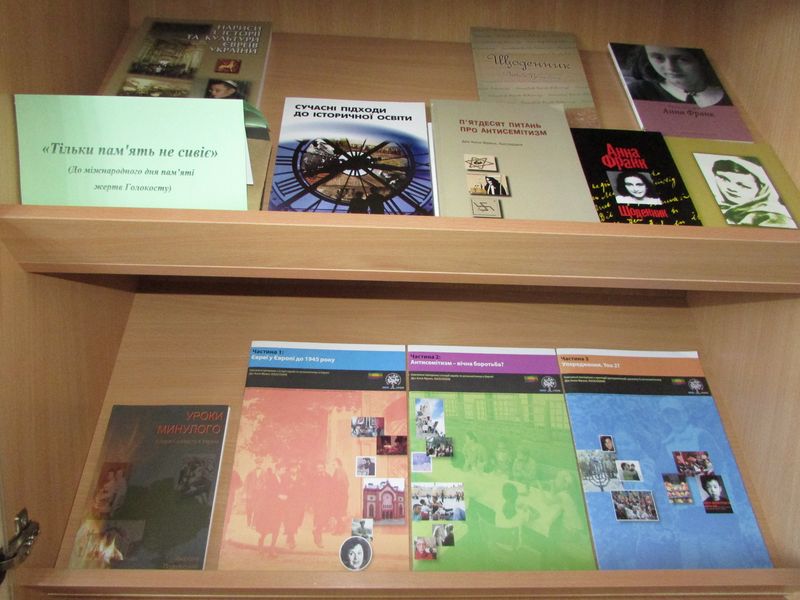 